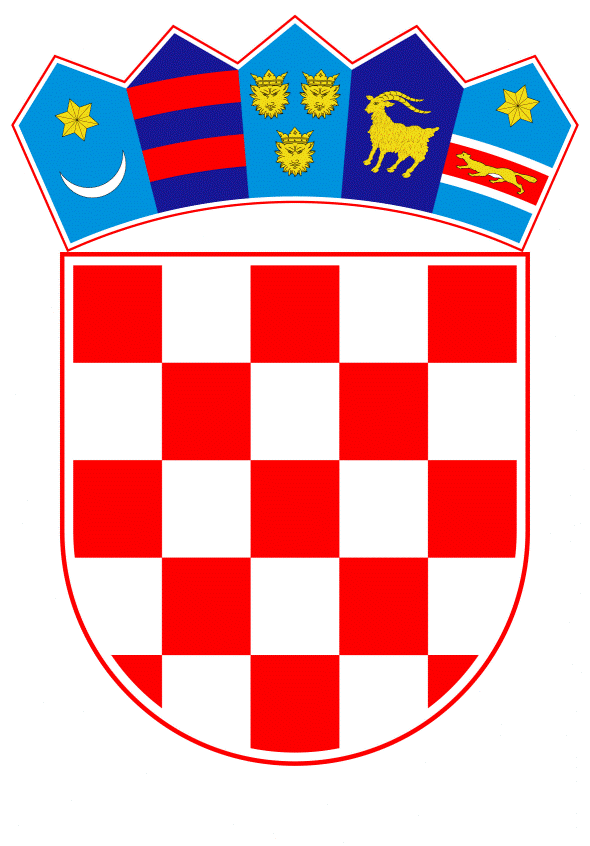 VLADA REPUBLIKE HRVATSKEZagreb, 7. srpnja 2022.______________________________________________________________________________________________________________________________________________________________________________________________________________________________PRIJEDLOGNa temelju članka 31. stavka 3. Zakona o Vladi Republike Hrvatske („Narodne novine“, br. 150/11., 119/14., 93/16. i 116/18.), Vlada Republike Hrvatske je na sjednici održanoj _________ 2022. donijela	Z A K L J U Č A KPrihvaća se Nacrt političke izjave ministarske konferencije o odgovornosti za Ukrajinu u tekstu koji je Vladi Republike Hrvatske dostavilo Ministarstvo vanjskih i europskih poslova aktom, KLASA: 018-05/22-01/6, URBROJ: 521-IV-02-22-01-22-4 od 1. srpnja 2022.Političku izjavu iz točke 1. ovoga Zaključka usvojit će, u ime Vlade Republike Hrvatske, ministar vanjskih i europskih poslova, a u slučaju njegove spriječenosti ovlašćuje se državna tajnica u Ministarstvu vanjskih i europskih poslova da, u ime Vlade Republike Hrvatske, usvoji Političku izjavu iz točke 1. ovoga Zaključka.Zadužuju se Ministarstvo pravosuđa i uprave i Ministarstvo unutarnjih poslova za koordinaciju i provedbu aktivnosti koje proizlaze iz Političke izjave iz točke 1. ovoga Zaključka.KLASA:URBROJ: Zagreb,	_____ 2022.									     PREDSJEDNIK									mr. sc. Andrej Plenković OBRAZLOŽENJEU organizaciji Vlade Kraljevine Nizozemske, tužitelja Međunarodnog kaznenog suda (MKS) Karima Khana i povjerenika Europske komisije za pravosuđe Didiera Reyndersa, u Hagu će se 14. srpnja 2022. održati Ministarska konferencija o odgovornosti za Ukrajinu, na koju su pozvani ministri vanjskih poslova država koje su se do sada istaknule u pružanju pomoći Ukrajini, a predviđeno je i sudjelovanje ministra vanjskih poslova Ukrajine Dmytra Kulebe. Cilj Konferencije je dodatno ojačati i koordinirati različite vrste pomoći i doprinosa koje međunarodna zajednica pruža Ukrajini, a usmjereni su na istraživanje zločina počinjenih u Ukrajini. Kako bi se osiguralo da takva zajednička nastojanja pruže odgovarajući odgovor na legitimna traženja žrtava i njihovih obitelji, sudionici Konferencije će razmotriti načine kako uskladiti aktivnosti u području provođenja istraga i procesuiranju zločina.Predviđeno je usvajanje Političke izjave ministarske konferencije o odgovornosti za Ukrajinu, u ime Vlada država čiji predstavnici će sudjelovati na Konferenciji, a koja obuhvaća područja koja ulaze u djelokrug Ministarstva pravosuđa i uprave i Ministarstva unutarnjih poslova.Predlagatelj:Ministarstvo vanjskih i europskih poslovaPredmet:Prijedlog zaključka o prihvaćanju Nacrta političke izjave ministarske konferencije o odgovornosti za Ukrajinu  